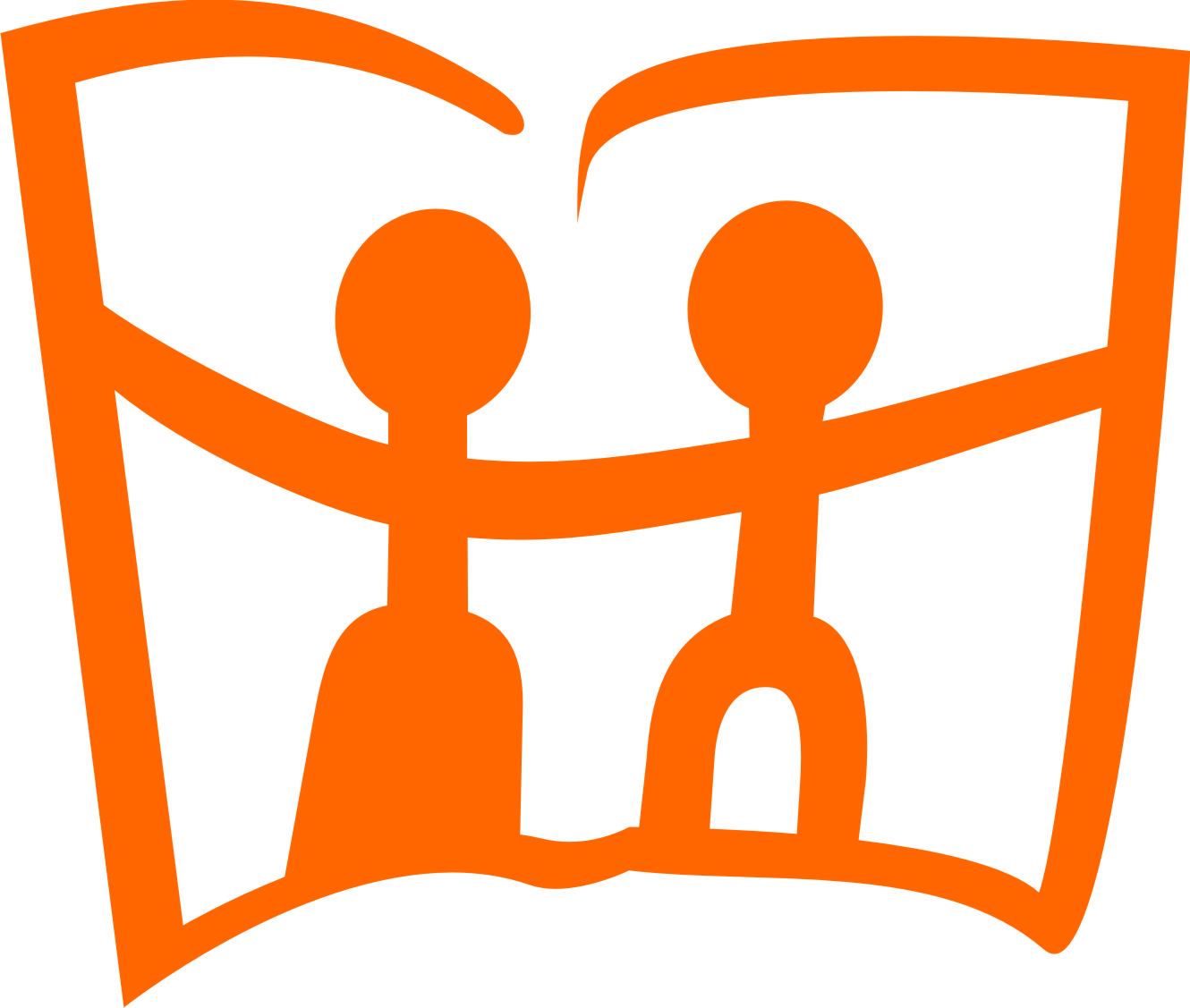 РАСПОРЕД ПИСМЕНИХ РАДОВАшколска 2019/2020.годинаIII разред                                                                                                                                                                   Директор школе                                                                                                                                                             ___________________                                                                                                                                                            Мр Драган ПавловићРаспоред писмених задатакаРаспоред писмених задатакаРаспоред писмених задатакаРаспоред писмених задатакаРаспоред писмених задатакаРаспоред писмених задатакаРаспоред писмених задатакаРаспоред писмених задатакаРаспоред писмених задатакаРаспоред писмених задатакаРаспоред писмених вежби, контролних задатака и тестирањаРаспоред писмених вежби, контролних задатака и тестирањаРаспоред писмених вежби, контролних задатака и тестирањаРаспоред писмених вежби, контролних задатака и тестирањаРаспоред писмених вежби, контролних задатака и тестирањаРаспоред писмених вежби, контролних задатака и тестирањаРаспоред писмених вежби, контролних задатака и тестирањаРаспоред писмених вежби, контролних задатака и тестирањаРаспоред писмених вежби, контролних задатака и тестирањаРаспоред писмених вежби, контролних задатака и тестирањаНаставни предметIXXXIXIIIIIIIIIVVVIНаставни предметIXXXIXIIIIIIIIIVVVIСрпски језик   Српски језик   МатематикаМатематикаПрирода и друштвоЕнглески језик